ДОЛЖНОСТНАЯ ИНСТРУКЦИЯруководителя Волонтёрского отряда «Добрые сердца»1. Общие положения1.1. Руководитель отряда подчиняется непосредственно директору, заместителю директору по воспитательной работе Муниципального бюджетного общеобразовательного учреждения – школы №35 имени А.Г. Перелыгина города Орла.1.2. В своей деятельности руководствуется:- законодательством Российской Федерации;-уставом МБОУ – школы №35 г. Орла- положением о Волонтёрском отряде;- внутренними нормативными документами МБОУ – школы №35 г. Орла- настоящей должностной инструкцией.2. Должностные обязанности руководителя отряда 2.1. Создаёт условия для реализации и развития волонтёрской деятельности в ОУ.2.2. Руководит деятельностью отряда, в том числе деятельностью попривлечению волонтёров для организации и проведению мероприятий волонтёрской направленности.,2.3. Разрабатывает основные направления работы, которую будут выполнять волонтёры.2.4. Планирует и осуществляет контроль над выполнением мероприятий, направленных на продвижение и популяризацию волонтёрских ценностей.2.5. Руководит набором волонтёров, проводит инструктаж волонтёров оправилах работы, техники безопасности, а также организует обучениеволонтёров.2.6. Информирует об истории организации, ее миссии, традициях, существующих процедурах и правилах.2.7. Координирует деятельность отряда совместно с организациями,курирующими мероприятия, в которых участвуют волонтёры;2.8. Обобщает практику работы по организации волонтёрской деятельности и подготавливает предложения по ее расширению и развитию для руководства ОУ  и организаций, привлекающих волонтёров.3. Квалификационные требования.3.1. Руководитель отряда должен обладать специальными знаниями,необходимыми для исполнения должностных обязанностей. Иметь навыки:-основ менеджмента в добровольческой деятельности;-управленческой деятельности;-аналитической работы;-обоснования и принятия в пределах должностных обязанностей решений;-систематизации информации по направлению деятельности;-оперативного принятия и реализации управленческих решений;-работы с людьми по недопущению личностных конфликтов;-работы на персональном компьютере.3.2. Руководитель отряда должен знать основы законодательства,регулирующего деятельность волонтёров, основы административного праваи законодательства о труде; правила внутреннего трудового распорядка;правила и нормы охраны труда, правила пожарной безопасности.4. Права.4.1. Руководитель отряда имеет право:4.1.1. инициировать волонтёрскую деятельность различных направлений, форм и сроков реализации.4.1.2. требовать от волонтёра уважительного отношения к членамволонтёрского движения, к коллективу ОУ,  бережного отношения к имуществу центра;4.1.3. сотрудничать со структурами, организациями, объединениями,занимающимися волонтёрской, социальной деятельностью в городе, крае,России;4.1.4. разрабатывать и подавать проекты, связанные с волонтёрскойдеятельностью, для финансирования в общественные фонды,соответствующие управления и ведомства;4.1.5. поощрять (ходатайствовать о поощрении перед директором ОУ волонтёрский отряд, отдельных волонтёров.5. Ответственность.5.1. Руководитель отряда несет ответственность:5.1.1. за результаты и эффективность деятельности волонтёров;5.1.2. за невыполнение своих должностных обязанностей, а также занеобеспечение выполнения волонтёрами возложенных на них обязанностей;5.1.3. за невыполнение распоряжений директора ОУ.5.2. Ответственность за неисполнение или ненадлежащее исполнениеобязанностей, предусмотренных в п. 2 настоящей инструкции, определяетсяв соответствии с законодательством.РАССМОТРЕНО                                                       На общем собрании трудового коллектива.  Протокол №1 от 04.09.2023 г.                                                                           Приказ №70/11-д от 04.09.2023г.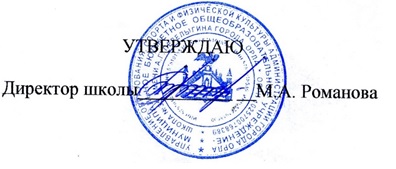 